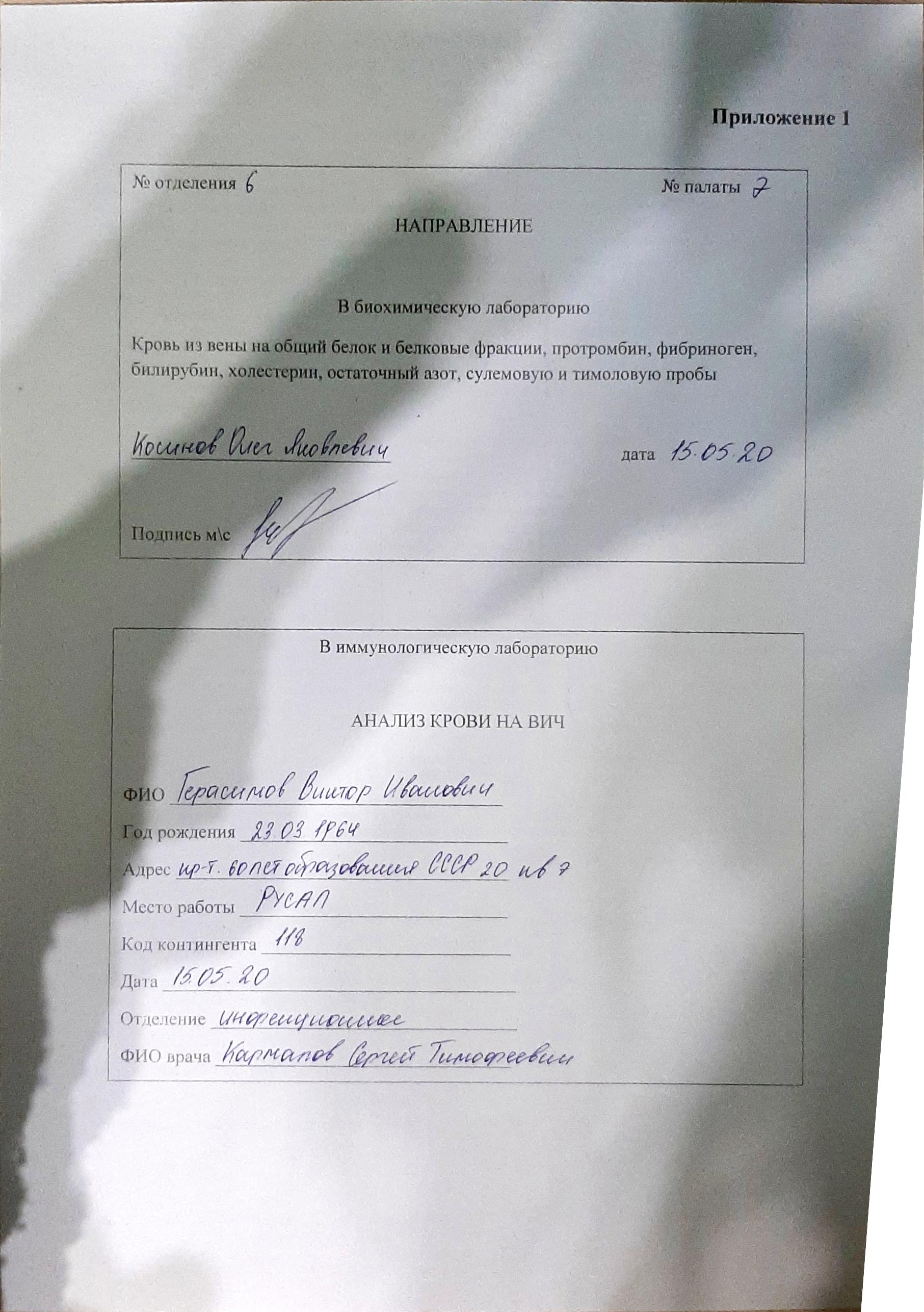 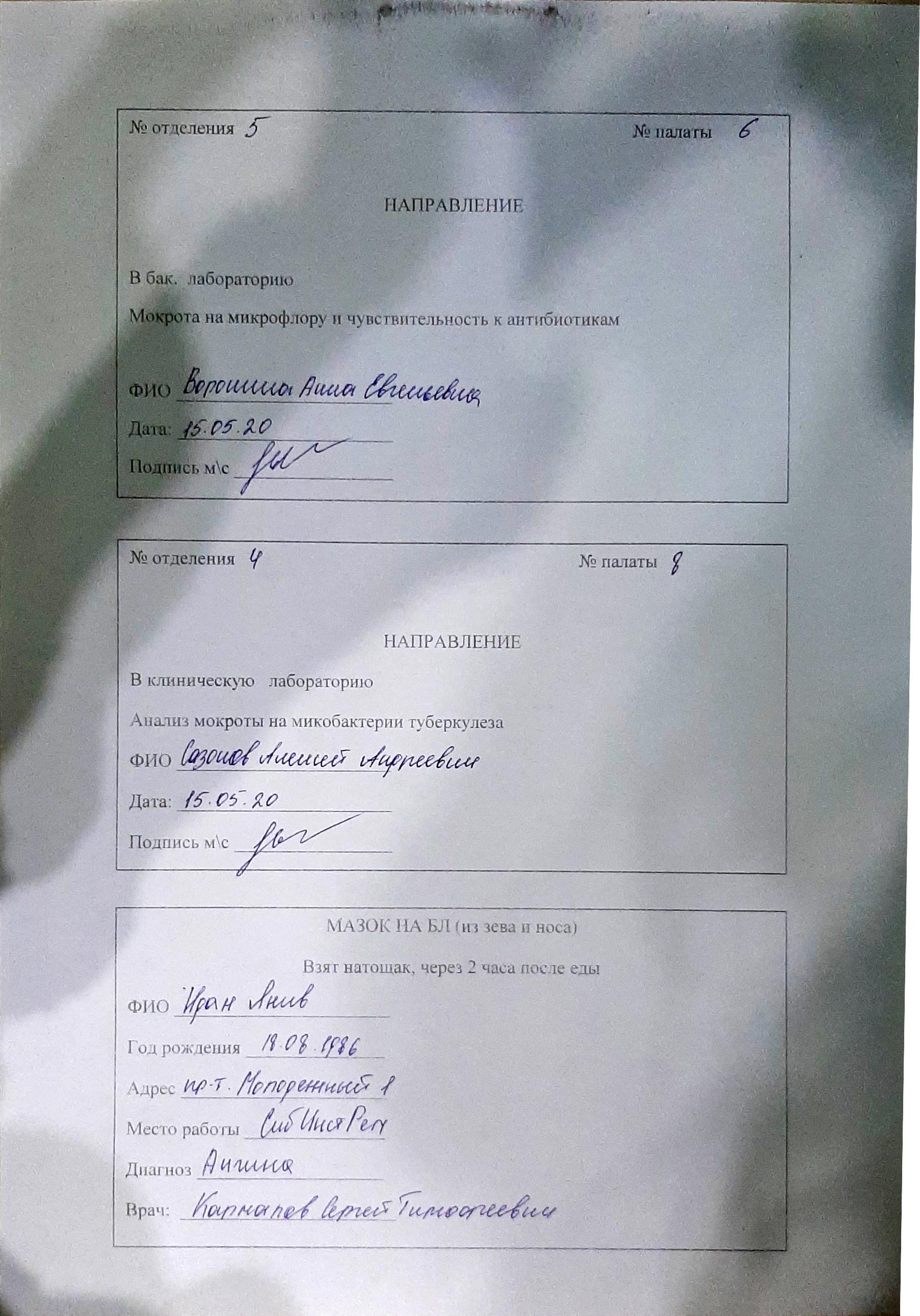 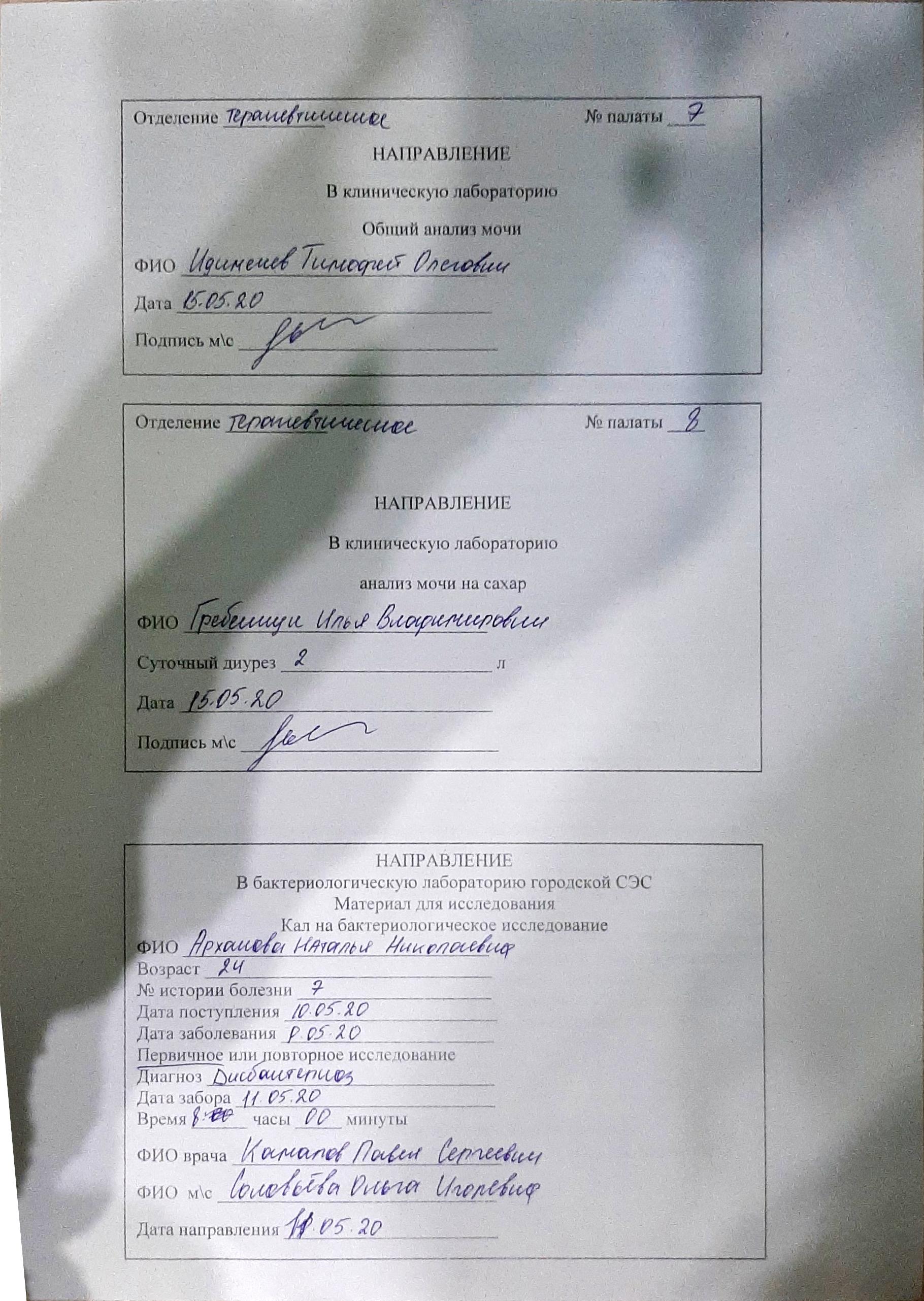 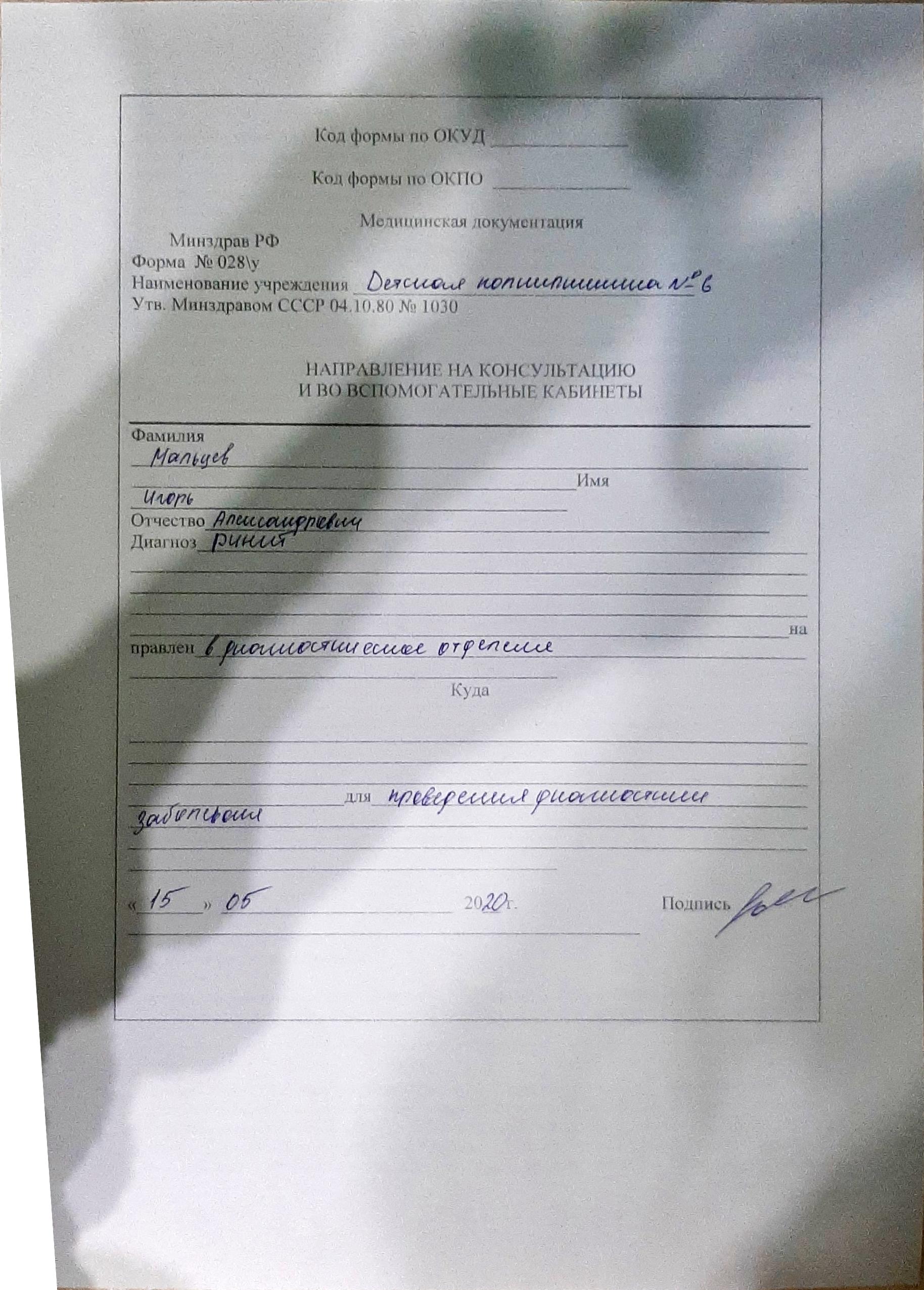 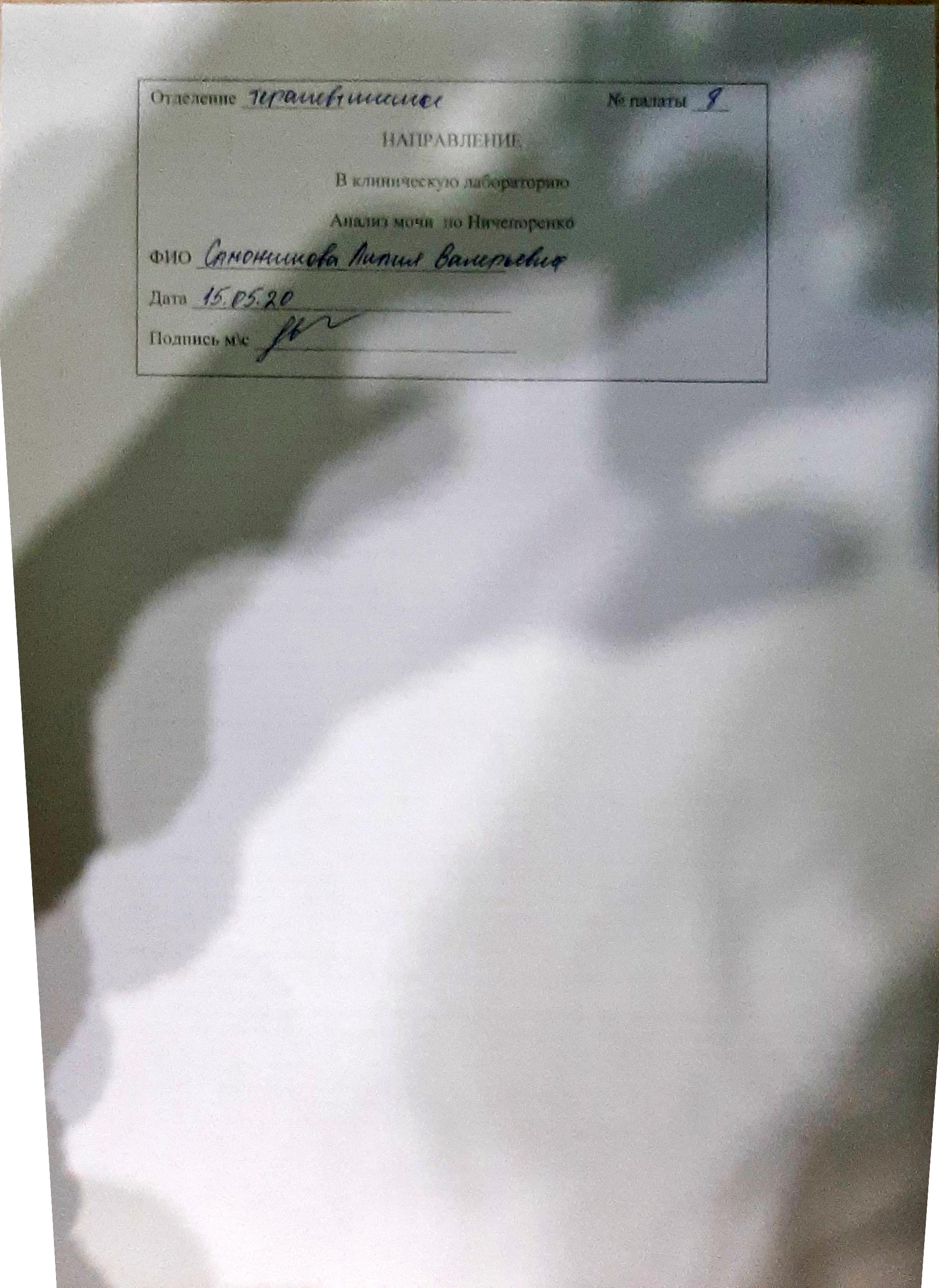 Заполняет врач-консультант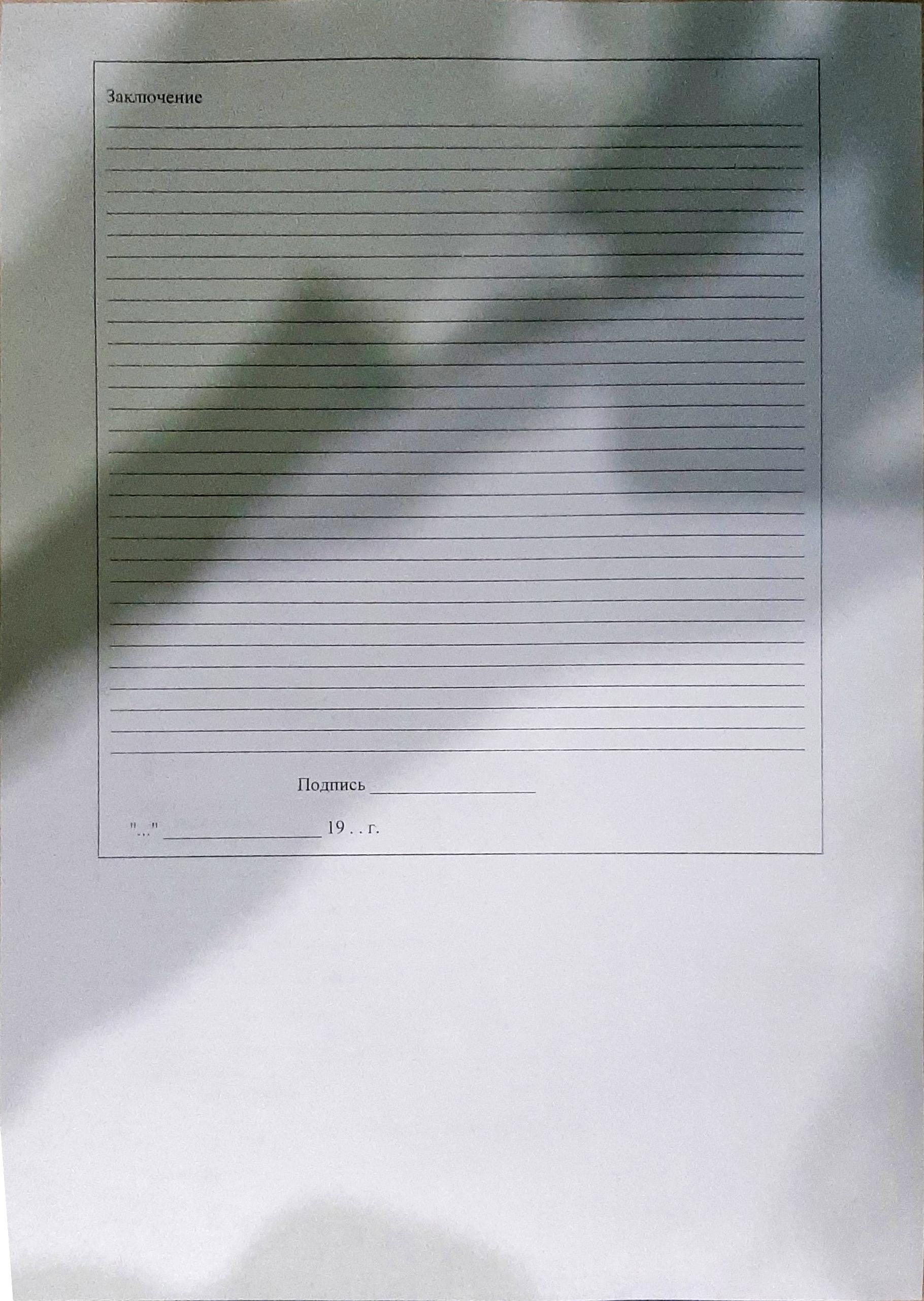 